For Art Lovers and Curious MindsFree Local Art Tour for Friends of the HumanitiesMarch 31, 2023Take a friend to the Hilliard Museum on March 31, 2023 for a Friends of the Humanities guided tour in three galleries and the flex space. Admission is free!  Masks are optional.  There is no limit on the size of the group.  Curator Ben Hickey will lead the tour.Information on the exhibitions:  Gallery A: On the Verge: Luciana Abait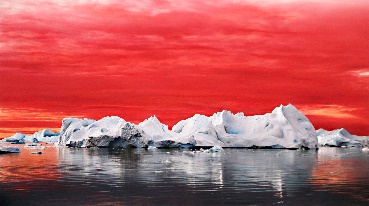 On the Verge is a somewhat surreal attempt to understand how humankind is impacted by a changing climate and water scarcity.Gallery B: Envisioning the South: The Roger Houston Ogden Collection Envisioning the South is a look at how Roger Ogden helped shape Southern aesthetics and art history.Gallery C: Entangled: Recent Work by Kalee AppletonEntangled features new work by Kalee Appleton that challenges notions of what fine art photography can be. Appleton's work also blurs the line between depicting landscapes and thinking about the digital world in a manner similar to how ecologists study the world. FlexSpace: Little Things: Drawings and Photographs by Fred Packard 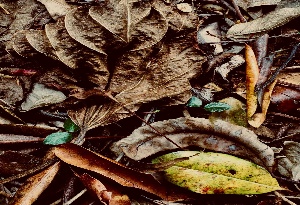 Little Things is a small retrospective of Fred Packard's career. Packard notably founded the photography concentration in the Department of Visual Arts here on campus. 